МИНИСТЕРСТВО СЕЛЬСКОГО ХОЗЯЙСТВА РОССИЙСКОЙ ФЕДЕРАЦИИ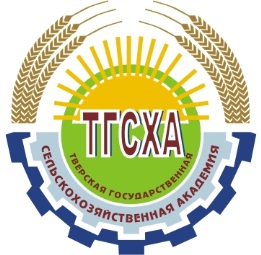 ФЕДЕРАЛЬНОЕ ГОСУДАРСТВЕННОЕ БЮДЖЕТНОЕ ОБРАЗОВАТЕЛЬНОЕ УЧРЕЖДЕНИЕ ВЫСШЕГО ОБРАЗОВАНИЯ «ТВЕРСКАЯ ГОСУДАРСТВЕННАЯ СЕЛЬСКОХОЗЯЙСТВЕННАЯ АКАДЕМИЯ»          (ФГБОУ ВО Тверская ГСХА)Уважаемые коллеги!Приглашаем Вас принять участие во Всероссийской научно-методической конференции «Учебно-методическая деятельность вуза в изменяющихся условиях реализации образовательных программ», которая состоится 24-26 апреля 2018 года в ФГБОУ ВО Тверская ГСХА. Направления работы конференцииАктуальные вопросы перехода на реализацию ОПОП в соответствии с  ФГОС ВО 3++.Перспективы (ожидания и опасения) реализации образовательных программ бакалавриата  в сетевой форме.Проблемы электронного обучения и дистанционных технологий в образовательной деятельности.Возможные модели взаимодействия вуза и работодателей в целях достижения требуемого, соответствующими профессиональными стандартами, уровня практической подготовки  выпускников. Направления модернизации механизмов оценки качества образовательной деятельности и подготовки обучающихся. Практические аспекты совершенствования электронной информационно-образовательной среды  вуза. Проблемные вопросы локального нормативно-правового обеспечения образовательного процесса.Условия участияФорма участия очная и заочная. Для участия в конференции до 18 апреля 2018 года на электронный адрес Оргкомитета (gvolodkina@tvgsha.ru) необходимо направить заявку участника. Материалы публикуются по итогам конференции. Для формирования сборника материалов конференции необходимо в срок до 14 мая 2018 года представить в Оргкомитет текст статьи (gvolodkina@tvgsha.ru).Публикация статей в сборнике конференции бесплатная. Электронная версия материалов конференции будет размещена на сайте Тверской ГСХА и будет разослана каждому из авторов в формате pdf. Статьи будут размещены в РИНЦ. Статьи публикуются в авторской редакции. Ответственность за содержание статьи возлагается на авторов.Заявка участникаОбщие требования к оформлению статейТексты статей представляются в редакторе Microsoft Word. Формат страницы A4, все поля: 20 мм; шрифт Times New Roman 14 пт; межстрочный интервал - одинарный; красная строка 1,25 см. Объем статьи от 3 до 6 страниц, без установки переносов. Название статьи на русском языке 14 шрифт полужирный, выравнивание по центру. Под названием статьи через 1 интервал печатаются инициалы, фамилия автора, место работы в скобках, выравнивание по центру, шрифт полужирный, курсив, размер 12. Через 1 интервал - краткая аннотация без слова «Аннотация» (размер шрифта 14пт, выравнивание по ширине).Через 1 интервал - ключевые слова без слов «Ключевые слова» (размер шрифта 14пт, курсив, выравнивание по центру).Через 2 интервала – текст статьи (выравнивание по ширине). Через 1 интервал после текста статьи нумерованный список процитированных изданий -библиографический список  (полужирный шрифт, выравнивание по центру).Образец оформления статьиТехнологии дистанционного обучения в системе профессионального образованияИ.И. Иванов (ФГБОУ ВО Тверская ГСХА)Краткая аннотация …Ключевые слова…Текст статьи…Библиографический списокКарауш, С. Вариативность использования учебных материалов при дистанционном проведении лабораторных работ /С. Карауш, Г. Ковалев //Открытое и дистанционное образование. – 2015. – № 3(59). – C. 10–15.Пугачев, А.С. Дистанционное обучение – способ получения образования /А.С. Пугачев // Молодой ученый. – 2012. – №8. – С. 367-369.Хуторской, А.В. Современная дидактика: учебник для вузов /А.В.Хуторский. – СПб: Питер, 2001. – 544 с.Адрес Оргкомитета170904 г.Тверь, ул. Маршала Василевского (п.Сахарово), дом 7, ФГБОУ ВО Тверская ГСХА.Контактное лицо Володькина Галина Михайловна, телефон (4822) 53-12-67, +7-905-601-34-95. E-mail: gvolodkina@tvgsha.ru;  volodkinag@mail.ru Фамилия, имя, отчествоНаименование  вуза (организации)(полное или сокращенное)Место работы (структурное подразделение, должность)Ученая степень, ученое званиеКонтактный телефонФорма участия в конференции (очная, заочная)Направление конференцииНазвание статьиАдрес электронной почты (E-mail) Согласие на публикацию ФГБОУ ВО Тверская ГСХА статей и персональных данных в электронном и печатном видеЯ, Ф.И.О., согласен на публикацию ФГБОУ ВО Тверская ГСХА статьи «Название статьи» и моих персональных данных (Ф.И.О., место работы, должность, е-mail) в электронном и печатном виде.Дата _____________   Подпись с расшифровкой __________________________________